2014 02 01.  Испытания на пути.Фрагмент сатсанга или лекции.  5 мин 4 сек.Ключевые слова: Нарада, Анасуя, железный горох, проверки, непроходимые испытания,  притча про следы на песке.Основные идеи: Благодаря своей чистоте, преданности и силе концентрации Анасуя прошла все испытания богов, в том числе с железным горохом, и получила благословения на рождения Даттатрейи как своего сына. Различные силы во Вселенной испытывают и проверяют вас, и когда вы достойно проходите испытание, тогда внутри рождается божественное.  Вы должны быть преданны Богу, и тогда там, где человеку невозможно пройти, он вас перенесет на руках, как того человека из притчи. Однажды Нарада, путешествуя, прибыл на Землю к риши Атри и его супруге Анасуе. Нарада дал ей горох, который был сделан из железа, и попросил приготовить что-то из него. Это была такая лила Нарады, форма проверки Анасуи. Этот горох был изготовлен тремя богинями, супругами трех богов, которые услышав о ее вере, преданности и ее сиддхи, решили испытать ее. И когда Анасуя начала готовить железный горох, он не разваривался, ничего не получалось приготовить; Нарада наблюдал за ней. Тогда она пристально сконцентрировалась на горохе, сосредоточилась, выразила санкальпу, горох сварился, и она накормила Нараду. Его это обрадовало, затем он полетел снова в Дева-локу и сказал трем богиням: «Вот ваш горох, сделанный из железа, его сварила Анасуя, можете попробовать». Анасуя испытывалась богинями, и она достойно прошла различные испытания. Именно поэтому у нее и риши Атри родился Даттатрейя, вмещающий трех богов. Различные силы во Вселенной испытывают и проверяют вас на вашем уровне, и когда вы достойно проходите испытание, тогда внутри вас рождается божественное.  Каждый день эти силы где-то вас проверяют. Иногда испытания незаметные, а иногда они могут быть очень серьезными; иногда они не имеют никаких последствий в жизни, а порой они имеют очень важные следствия; иногда эти испытания невозможно пройти, такой непроходимый ряд испытаний – это выше человеческих возможностей, выше ваших возможностей, – но все же их можно пройти. Как это можно сделать?  Есть такая притча, когда человек разговаривал с Богом, и Бог показал ему его путь, его следы на песке, и сказал: «Смотри: вот твои следы, и вот такие же мои. Ты шел по жизни, и я всегда был рядом с тобой.» Человек пошел по этим божественным следам и затем увидел, что в одном месте они обрываются. «А вот здесь твоих следов нет, Ты что, меня оставил?» Бог ответил: «Нет, я тебя на руках нес в это время, поскольку ты был в полной отключке». Если у вас есть преданность Богу, то вы можете пройти даже невероятные испытания, даже невозможные.  Но вы должны быть преданны Богу, и тогда там, где человеку невозможно пройти, он вас перенесет на руках, как того человека из притчи, и потом снова поставит на землю. Ом. Мои благословения. 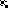 